REČENICE  U  PROŠLOSTI, SADAŠNJOSTI  I  BUDUĆNOSTI     23.4.2020.                         (ponavljanje)1.Pročitaj  rečence  i  podcrtaj  glagole.SUNCE  OBASJAVA  LIVADU.LEŽIMO  NA  TRAVI.OKO  NAS  ZUJE  PČELE.U  DALJINI  ZVONE  ZVONA.2.Glagoli u rečenici izriču...Podcrtaj odgovor.PROŠLO  VRIJEME        SADAŠNJE  VRIJEME         BUDUĆE  VRIJEME3.Prepiši  rečenice  iz  prvog  zadatka i glagole stavi u prošlo vrijeme.SUNCE  JE  OBASJAVALO  LIVADU.______________________________________________________________________________________________________________________________________________________4.prepiši rečenice  iz prvog zadatka i glagole stavi u buduće vrijeme.SUNCE  ĆE OBASJAVATI  __ __ __ __ __ __._________________________________________________________________________________________________________________________________________________________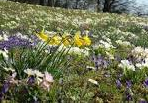 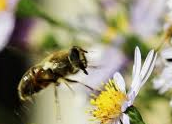 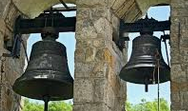 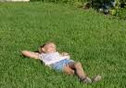 